Chorzów, 10.05.2021r.SCP-IV-3.383.34.2021.ZZZapytanie ofertowePrzedmiot zamówienia: zakup lub odnowienie certyfikatu kwalifikowanego do podpisywania dokumentów do ZUS oraz opatrywania dokumentów elektronicznych (pakietu office, pdf) bezpiecznym podpisem elektronicznym 
w ilości jednej sztuki na okres jednego roku. Szczegółowy przedmiot zamówienia:zakup lub odnowienie jednej sztuki certyfikatu kwalifikowanego (aktualnie posiadany certyfikat CENCERT),zamawiający posiada czytnik w wersji mini tj. (token na usb),zestaw powinien mieć możliwość oznaczania (podpisywania) ww. certyfikatem dokumentów programu Word, Excel, PDF (opcja standardowe dane: imię, nazwisko, pesel; opcja z dodatkową treścią: Śląskie Centrum Przedsiębiorczości), oprogramowanie do podpisywania dokumentów elektronicznych oraz odczytu podpisu danego dokumentu,certyfikat ważny na okres:  1 roku od daty aktywacji.Realizacja zamówienia :- w siedzibie Zamawiającego: Śląskie Centrum Przedsiębiorczości, 41-500 Chorzów ul. Katowicka 47 (1 piętro) w godzinach pracy 7:30 – 15:30 lub drogą elektroniczną z zachowaniem bezpiecznego połączenia i z pełnym zdalnym wsparciem technicznym.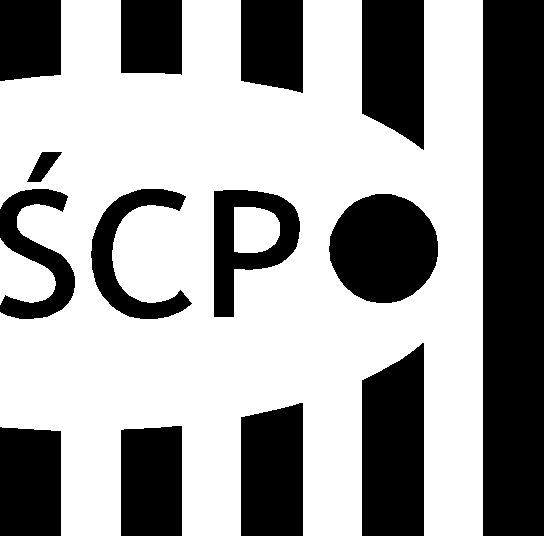 Zamawiający nie dopuszcza ofert wariantowych.Termin wykonania zamówienia: w ciągu 7 dni od złożenia zamówieniaForma płatności: na wskazany przez Wykonawcę rachunek bankowy, w ciągu 14 dni od daty dostarczenia Zamawiającemu prawidłowo wystawionej, pod względem merytorycznym i formalnym, faktury VAT.Dane do Faktury VAT:Województwo Śląskie Śląskie Centrum PrzedsiębiorczościUl. Katowicka 47, 41-500 Chorzów, NIP 9542770064Zamawiający informuje, że faktura/rachunek zostanie zapłacona metodą 
split-payment zgodnie z Ustawą z dnia 15 grudnia 2017 r. o zmianie ustawy 
o podatku od towarów i usług oraz niektórych innych ustaw (Dz.U. 2018 poz. 62). Wykonawca ma prawo wysyłania ustrukturyzowanej faktury elektronicznej za pośrednictwem platformy zgodnie z ustawa z dnia 9 listopada 2018 r. o elektronicznym fakturowaniu w zamówieniach publicznych (Dz.U. z 2018 r. poz. 2191).Wykonawca zobowiązuje się, że numer rachunku bankowego podawany na fakturach VAT będzie rachunkiem ujawnionym w wykazie podmiotów prowadzonym przez Szefa Krajowej Administracji Skarbowej (na tzw. „białej liście”). Zamawiający może odmówić zapłaty na rachunek nieujawniony w ww. wykazie podmiotów, a Wykonawca nie będzie uprawniony do dochodzenia odsetek. Wykonawca ponosi odpowiedzialność odszkodowawczą względem Zamawiającego w przypadku: podania na fakturze rachunku bankowego nieujawnionego w ww. wykazie podmiotów i uiszczenia przez Zamawiającego płatności na taki rachunek.Kryterium wyboru oferty: cena – waga 100%Cena = (cena oferowana minimalna brutto/cena badanej oferty brutto) x 100%Za najkorzystniejszą ofertę zamawiający uzna tą z najniższą ceną, a tym samym najkorzystniejszą ilością punktów.Ofertę na wypełnionym formularzu ofertowym należy przesłać mailem na adres: zamowienia@scp-slask.pl do 18 maja 2021r., do godziny 10:00. Do oferty należy dołączyć pełnomocnictwo/upoważnienie, jeśli ofertę podpisuje osoba, której uprawnienie nie wynika z Rejestru lub wpisu do Centralnej Ewidencji i Informacji o Działalności Gospodarczej.Śląskie Centrum Przedsiębiorczości zastrzega sobie możliwość odstąpienia od wyboru oferty bez podania przyczyny, w szczególności w przypadku braku środków finansowych w budżecie.Osoba do kontaktu:Zbyszek Zaborowski e-mail : zbyszek.zaborowski@scp-slask.pl tel.: (32) 743-91-80Projekt jest współfinansowany przez Unię Europejską z Europejskiego Funduszu Społecznego 
w ramach Regionalnego Programu Operacyjnego Województwa Śląskiego na lata 2014-2020.	    Informacje podawane w przypadku zbierania danych osobowych od osoby, której dane dotycząZgodnie z art. 13 ust. 1 i 2 rozporządzenia Parlamentu Europejskiego i Rady (UE) 2016/679 z dnia 27 kwietnia 2016 r. w sprawie ochrony osób fizycznych w związku z przetwarzaniem danych osobowych i w sprawie swobodnego przepływu takich danych oraz uchylenia dyrektywy 95/46/WE (ogólne rozporządzenie o ochronie danych) (Dz. Urz. UE L 119 z 04.05.2016, str. 1), dalej „RODO”, informuję, żeAdministratorem Pani/Pana danych osobowych jest Śląskie Centrum Przedsiębiorczości, 
z siedzibą przy ul. Katowickiej 47, 41-500 Chorzów, adres email: scp@scp-slask.pl, strona internetowa: http://bip.scp-slask.pl/Została wyznaczona osoba do kontaktu w sprawie przetwarzania danych osobowych, adres email: abi@scp-slask.plPani/Pana dane osobowe będą przetwarzane w następujących celach:   oceny złożonych zapytań ofertowych i wyboru najkorzystniejszego,udzielenie zamówienia/zlecenia i/lub zawarcia umowy,realizacja i rozliczenie zamówienia, archiwizacja dokumentacji.Podstawą prawną przetwarzania danych osobowych jest obowiązek prawny administratora art. 6 ust.1 lit.c RODO oraz zawarta umowa art. 6 ust.1 lit.b RODO (jeżeli dotyczy). Powyższe cele wynikają z ustawy Prawo Zamówień Publicznych oraz aktów wykonawczych do ustawy.Pani/Pana dane osobowe będą ujawniane osobom upoważnionym przez administratora danych osobowych oraz podmiotom upoważnionym na podstawie przepisów prawa. Ponadto w zakresie stanowiącym informację publiczną dane będą ujawniane każdemu zainteresowanemu taką informacją.Pani/Pana dane osobowe będą przechowywane przez okres wynikający z przepisów prawa dot. archiwizacji.Przysługuje Pani/Panu prawo dostępu do treści swoich danych oraz prawo żądania ich sprostowania, usunięcia lub ograniczenia przetwarzania, prawo wniesienia skargi do Prezesa Urzędu Ochrony Danych Osobowych.Podanie przez Panią/Pana danych osobowych jest obowiązkowe a konsekwencją niepodania danych osobowych będzie niemożność udzielenie zamówienia/zlecenia i/lub zawarcia umowy.Pani/Pana dane osobowe nie będą wykorzystywane do zautomatyzowanego podejmowania decyzji ani profilowania, o którym mowa w art. 22 RODO.W załączeniu:Formularz ofertowy